№ п/пНаименование товараКол-воНаименование показателя, технического, функционального параметра, ед. изм. ПоказателяНаименование показателя, технического, функционального параметра, ед. изм. Показателя1КачелиПримерный эскиз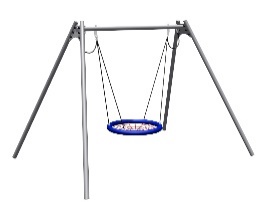 1Конструктивно качели должны быть выполнены в виде цельнометаллических перекладины, опорных стоек, системы подвеса и самой качели-гнезда.Металлические детали окрашены полимерной порошковой эмалью методом запекания. Порошковая эмаль имеет высокую стойкость к климатическим условиям и эстетичный внешний вид.Детали из фанеры окрашены краской «НОРДИКА» или эквивалент на основе акрилата и покрыты лаком «ТЕКНОКОАТ» или эквивалент. Покрытие создает сильную износостойкую поверхность. Выступающие крепежные элементы закрыты декоративными заглушками из полиэтилена.  Торцы труб закрыты пластиковыми заглушками. Все крепежные элементы должны быть оцинкованы.Монтаж производится путем бетонирования стоек.Конструктивно качели должны быть выполнены в виде цельнометаллических перекладины, опорных стоек, системы подвеса и самой качели-гнезда.Металлические детали окрашены полимерной порошковой эмалью методом запекания. Порошковая эмаль имеет высокую стойкость к климатическим условиям и эстетичный внешний вид.Детали из фанеры окрашены краской «НОРДИКА» или эквивалент на основе акрилата и покрыты лаком «ТЕКНОКОАТ» или эквивалент. Покрытие создает сильную износостойкую поверхность. Выступающие крепежные элементы закрыты декоративными заглушками из полиэтилена.  Торцы труб закрыты пластиковыми заглушками. Все крепежные элементы должны быть оцинкованы.Монтаж производится путем бетонирования стоек.1КачелиПримерный эскиз1Внешние размерыВнешние размеры1КачелиПримерный эскиз1Длина, мм (±30 мм)2650 1КачелиПримерный эскиз1Ширина, мм (±30 мм)36421КачелиПримерный эскиз1Высота, мм (±30 мм)24861КачелиПримерный эскиз1КомплектацияКомплектация1КачелиПримерный эскиз1Перекладина, шт.11КачелиПримерный эскиз1Опорная стойка, шт.41КачелиПримерный эскиз1Система подвеса, шт.21КачелиПримерный эскиз1Качели-гнездо, шт.11КачелиПримерный эскиз1ПерекладинаПерекладина1КачелиПримерный эскиз1Перекладина должна быть выполнена из трубы диаметром 76 мм толщиной стенки 2 мм, длиной 2400 мм. На расстоянии 360 мм от торцов трубы рассверлены отверстия и вварены два отрезка трубы диаметром 21,3 мм толщиной стенки 2,8 мм, длиной 76 мм. На одинаковом расстоянии от каждого торца трубы приварен кронштейн особой конфигурации в виде трапеции из стального листа толщиной 8 мм. Кронштейн приварен под углом 105 градусов к трубе и лапками нижними направлен «наружу». В кронштейне имеются 6 отверстий для соединения с опорными стойками.Общий габарит перекладины – 2444х369х282 мм.Перекладина должна быть выполнена из трубы диаметром 76 мм толщиной стенки 2 мм, длиной 2400 мм. На расстоянии 360 мм от торцов трубы рассверлены отверстия и вварены два отрезка трубы диаметром 21,3 мм толщиной стенки 2,8 мм, длиной 76 мм. На одинаковом расстоянии от каждого торца трубы приварен кронштейн особой конфигурации в виде трапеции из стального листа толщиной 8 мм. Кронштейн приварен под углом 105 градусов к трубе и лапками нижними направлен «наружу». В кронштейне имеются 6 отверстий для соединения с опорными стойками.Общий габарит перекладины – 2444х369х282 мм.Опорная стойкаОпорная стойкаОпорная стойка представляет собой конструкцию сварную из трубы диаметром 76 мм толщиной стенки 2 мм, длиной 3560 мм, к которой на расстоянии 30 мм от торца приварен кронштейн из листа толщиной 6 мм габаритами 55х300 мм. В кронштейне имеются 3 отверстия для соединения с перекладиной. Опорная стойка представляет собой конструкцию сварную из трубы диаметром 76 мм толщиной стенки 2 мм, длиной 3560 мм, к которой на расстоянии 30 мм от торца приварен кронштейн из листа толщиной 6 мм габаритами 55х300 мм. В кронштейне имеются 3 отверстия для соединения с перекладиной. Качели гнездоКачели гнездоКачели «гнездо» с утяжеленным ободом. Диаметр изделия — 1000 мм. Плетение внутри кольца выполнено из четырехпрядного армированного каната диаметром 16 мм. Гнездо навешивается с помощью подвесок из шестипрядного армированного каната. Качели «гнездо» с утяжеленным ободом. Диаметр изделия — 1000 мм. Плетение внутри кольца выполнено из четырехпрядного армированного каната диаметром 16 мм. Гнездо навешивается с помощью подвесок из шестипрядного армированного каната. Система подвесаСистема подвесаСистема подвеса представляет собой два подвеса из нержавеющей стали, которые позволяют жестко закрепить их на перекладине с помощью гайки и контргайки. Подвес предусматривает наличие осевых соединений с пластиковыми подшипниками, который позволяет подвешенным качелям совершать вращательные движения в нескольких степенях свободы. К подвесу в месте соединения подвеса и верхнего разветвления качелей-гнездо присоединяется отрезок цепи со специальным крюком, который вставлен в балку. Специальный крюк является страховочным. Система подвеса представляет собой два подвеса из нержавеющей стали, которые позволяют жестко закрепить их на перекладине с помощью гайки и контргайки. Подвес предусматривает наличие осевых соединений с пластиковыми подшипниками, который позволяет подвешенным качелям совершать вращательные движения в нескольких степенях свободы. К подвесу в месте соединения подвеса и верхнего разветвления качелей-гнездо присоединяется отрезок цепи со специальным крюком, который вставлен в балку. Специальный крюк является страховочным. 